DIREZIONE DIDATTICA CASTROVILLARI 2 Via Delle Orchidee, 7 - 87012 Castrovillari (CS) e-mail csee59100x@istruzione.it - pec: csee59100x@pec.istruzione.itCodice meccanografico: csee59100x - CF: 83002260780 - Codice Univoco: UFESEJwww.ddcastrovillari2.edu.it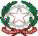 Al Dirigente ScolasticoDirezione Didattica 2Via delle Orchidee, 787012 Castrovillari (CS)Il/la sottoscritto/a____________________________________ Nato/a  a_________il___/___/_____Provincia (____)	Cod. Fisc.				Residente in via___________________N._____C.A.P._________Città___________________________________Provincia (____) Tel./Cell._________________________E Mail__________________________________________Docente di _________________________ChiedeDi essere nominato/a in qualità di Tutor  nell’ambito delle attività previste dal progetto “Formazione alla Digitalizzazione Didattica e Organizzativa”, CUP: J54D23002490006, finanziato nell’ambito del decreto del Ministro dell’istruzione e del merito 12 aprile 2023, n. 66, Missione 4 – Istruzione e Ricerca – Componente 1 – Potenziamento dell’offerta dei servizi di istruzione: dagli asili nido alle Università – Investimento 2.1: Didattica digitale integrata e formazione alla transizione digitale del personale scolastico  - Formazione del personale scolastico per la transizione digitale (D.M. 66/2023)PROGETTO M4C1I2.1-2023-1222-P-35746TABELLA DI AUTOVALUTAZIONE DOCENTE TUTOR TEAM progetto “Formazione alla Digitalizzazione Didattica e Organizzativa”TABELLA DI AUTOVALUTAZIONE DOCENTE TUTORAllegati: 1. Curriculum Vitae Formato Europeo; 2. Copia documento di identità.Autorizza l'Istituto, ai sensi della vigente normativa, a utilizzare i dati personali dichiarati esclusivamente per fini istituzionali e necessari alla gestione della presente istanza e per la durata relativa allo svolgimento degli adempimenti connessi all'incarico di riferimento.Dichiara, sotto la propria responsabilità, di avere preso visione dell’Avviso di riferimento, di accettarne i contenuti e di essere a conoscenza che le dichiarazioni dei requisiti, qualità e titoli riportati nell'autovalutazione della domanda e nel curriculum vitae allegato corrispondono al vero. Dichiarazione resa ai sensi della normativa vigente.Data___/___/_____                                                                                                          Firma											______________MASSIMO PUNTEGGIO ATTRIBUIBILE                                PUNTI 100MASSIMO PUNTEGGIO ATTRIBUIBILE                                PUNTI 100MASSIMO PUNTEGGIO ATTRIBUIBILE                                PUNTI 100MASSIMO PUNTEGGIO ATTRIBUIBILE                                PUNTI 100MASSIMO PUNTEGGIO ATTRIBUIBILE                                PUNTI 100TITOLO CULTURALIPUNTEGGIOVALUTAZIONE a cura del candidatiVALUTAZIONEa cura della scuolaMAX25 pLaurea oltre il titolo di accesso all’insegnamentoEventuali altre abilitazioni all’insegnamento e/o professionali; (per ogni tipologia si valuta un solo titolo)5  PUNTI PER OGNI TITOLO               MAX                    10 PUNTIMAX25 pCorsi di formazione universitari post laurea:Dottorato di ricerca (4 punti)Master di I e II livello (3 PuntiCorsi di specializzazioni  Annuali e Biennali  (3Punti)(per ogni tipologia si valuta un solo titolo)               MAX               10 PUNTIMAX25 pCertificazione competenze linguistiche  2 PUNTIMAX25 pCertificazione conoscenze informatiche compensative e non3 PUNTIMAX20pPregressa esperienza documentata in materia di progettazione e gestione di progetti PON, POR, piattaforma GPU e SIF2020 e di ambienti di apprendimento innovativi , svolti  con la  Direzione Didattica II Circolo di Castrovillari 5  PUNTI PER OGNI INCARICO                      MAX                     20 PUNTIMAX35pPregresse collaborazioni con la  Direzione Didattica II Circolo di Castrovillari, riguardanti  esperienze relative alla mappatura dei fabbisogni degli studenti, ai progetti per la gestione degli interventi di riduzione dell’abbandono scolastico e  ai progetti educativi individuali7    PUNTIPER       OGNI ESPERIENZA                      MAX                     35 PUNTIMAX20pPregressa esperienza lavorativa in ambiente  extra-scolastico  nel settore pubblico e privato              MAX                                                          20 PUNTIPUNTEGGIO TOTALEPUNTEGGIO TOTALE